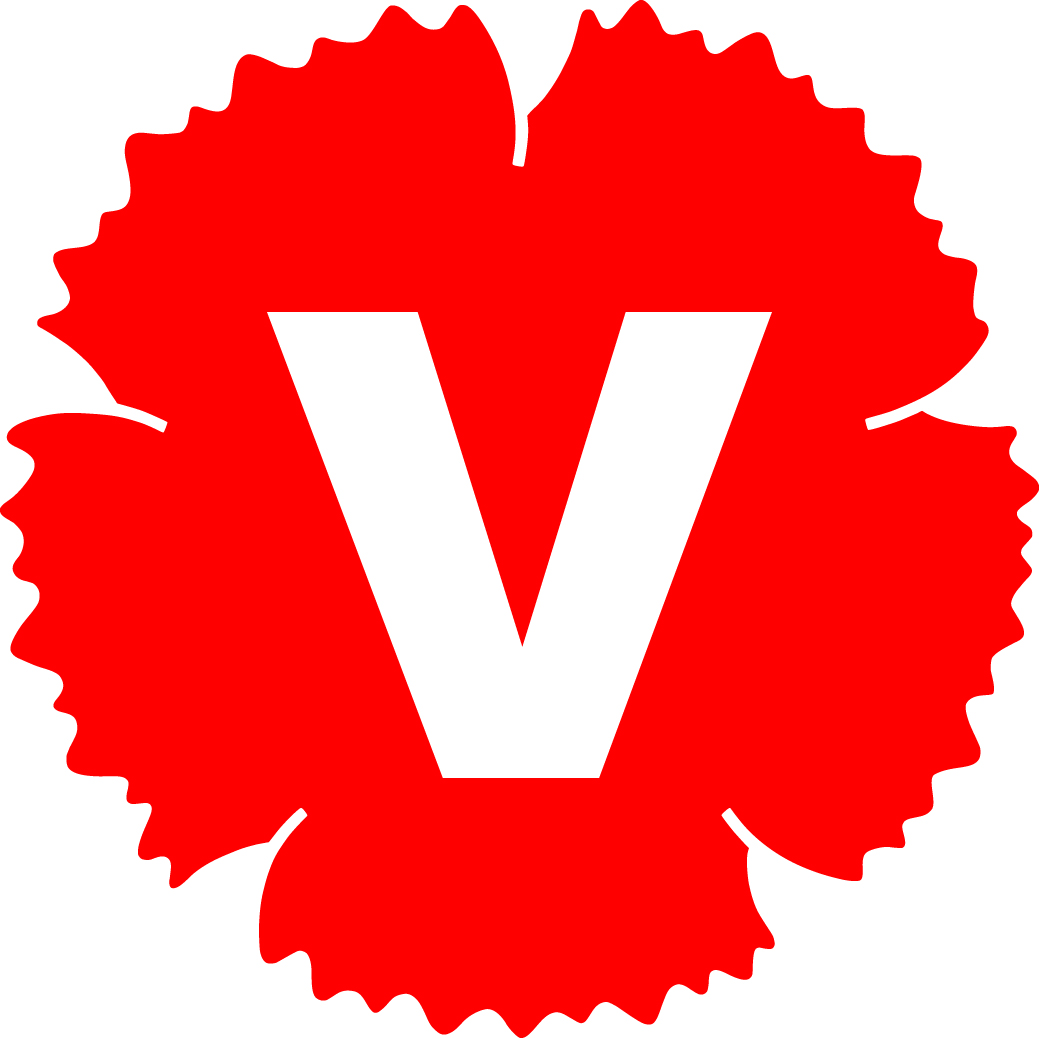 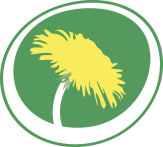 Huddinge kommunKommunfullmäktige2013-10-07MOTIONAngående deltagande i projekt för att höja kvaliteten på och minska klimatpåverkan på den offentliga matenLänsstyrelserna i Stockholm, Västmanland, Södermanland och Uppland avser att driva ett gemensamt projekt med ett antal kommuner med start hösten 2014. Projektet syftar till att höja kvaliteten på och minska klimatpåverkan från den offentliga maten. Projektet ska verka för den långsiktiga visionen:Att måltiderna i offentlig sektor ska bidra till en hållbar utveckling, främja hälsan och präglas av matglädje, kvalitet och lärande. Maten ska lagas till av 100 procent ekologiska och närproducerade råvaror. Kvaliteten är hög och vi använder säsongens råvaror som tillagas på ett hantverksmässigt sätt.Syftet med projektet är att underlätta för kommunerna att servera mat som är ekologisk, lokalproducerad och god inom rimlig budget. Om förskolans/skolans och äldreomsorgens gäster serveras god, näringsrik och vacker mat regelbundet kommer de att må bättre, bli gladare och mer harmoniska och därmed prestera bättre både individuellt och som grupp.Visionen innebär följande:– Maten ska göras på färska ekologiska och närproducerade råvaror. Närproducerade råvaror är säsongens råvaror från hela Sverige, gärna nära den aktuella orten. Råvaror som inte kan odlas i Sverige ska i möjligaste mån vara ekologiska och rättvisemärkta, exempelvis, citron.Kökspersonalens kompetens kommer att höjas i projektet.– Menyerna ska skapas utifrån det aktuella utbudet av närproducerad ekologisk mat. Huvudråvaran i måltiden ska vara grönsakerna, som kompletteras med kött, fisk eller fågel. Andelen grönsaker och frukt bör öka i måltiderna för att främja hälsan och minska klimatpåverkan. – Maten ska tillagas, hantera och serveras på ett sätt som gör svinnet minimalt. Gästerna ska också vara med att sätta sin prägel på matsedeln för att öka kunskapen om matlagningens påverkan på hälsan och klimatet. I förlängningen ska detta leda till att skolan inspirerar till en hälsosam och miljömedveten livsstil. Genom att i större omfattning köpa in lokalproducerade råvaror som är ekologiska stärks det lokala hållbara lantbruket.  Projektets upplägg: Projektet är tänkt att starta hösten 2014 och pågår ca 1,5-­‐2 år. Kommunerna får stöd av länsstyrelsen i form av en projektledare och konsulthjälp till att utbilda ett kök i respektive kommun och övrig personal som arbetar med kommunens mat. Kommunen bidrar med ett belopp på ungefär 10-­‐20 tkr och en tjänst på cirka 30 procent som ska vara samordnare. Kommunen åtar sig att sprida resultatet i resten av kommunen med mål som leder mot visionen. Kort-­‐ och långsiktigt mål med projektet ska vara förankrat i kommunen innan projektstart. Ansvarig nämnd tar beslut om deltagande i projektet. Projektet ska ses ur ett långsiktigt perspektiv där förutsättningarna att arbeta mot visionen kommer att utformas under projekttiden.Vi föreslår därför att kommunen deltar i Länsstyrelsernas projekt för att höja kvaliteten på och minska klimatpåverkan på den offentliga matenBritt Björneke				Marica LindbladFör Vänsterpartiet			För Miljöpartiet de Gröna